Profesor    : Cristian Fuentes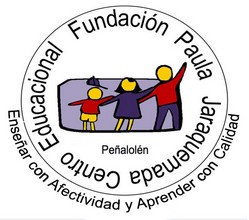                                         Asignatura : Estudios Sociales                 Guìa Nº 5   :   LA SITUACIÒN de ALEMANIA   -     II NIVEL  La situación de AlemaniaTras la Segunda Guerra, Alemania quedó dividida en cuatro zonas, administradas por EEUU, Reino Unido, Francia y la URSS. Berlín, que se encontraba en la zona soviética, había sido seccionada, a su vez, en cuatro zonas administradas por los mismos países. En 1948, EEUU y sus aliados europeos acordaron la unificación de sus zonas en un solo Estado, la República Federal de Alemania (RFA), lo que contravenía los acuerdos de Yalta de 1945. La respuesta de Stalin fue el bloqueo terrestre de Berlín entre junio de 1948 y mayo de 1949. Berlín quedó aislada de las zonas occidentales de Alemania, lo que dio origen a la primera gran crisis de la Guerra Fría. En respuesta a este bloqueo, las potencias capitalistas, organizaron un puente aéreo para abastecer a la ciudad, que duró casi un año, medida que hizo fracasar el bloqueo soviético. Finalmente, en 1949, Alemania terminó por separarse en dos países diferentes, al crearse la República Democrática Alemana (RDA), con un gobierno comunista. La división de Alemania fue el símbolo de la confrontación entre los modelos capitalista y comunista, que se hizo aún más evidente cuando en 1961 se construyó el muro de Berlín, separando la ciudad en dos: Berlín occidental, en la órbita capitalista, y Berlín oriental, en la comunista.América Latina durante la Guerra FríaTras el término de la Segunda Guerra Mundial, cuando las relaciones entre Estados Unidos y la URSS comenzaron a deteriorarse, EEUU, bajo la presidencia de Harry Truman, comenzó una ofensiva que tenía como objetivo eliminar cualquier posible influencia soviética en América Latina. Lo primero que hizo para lograrlo fue conseguir que los gobiernos latinoamericanos rompieran relaciones con la URSS, lo que tuvo gran éxito, ya que todos los países, a excepción de México, Argentina y Uruguay, lo hicieron. La segunda tarea que se propuso fue presionar a los gobiernos latinoamericanos para que proscribieran los partidos comunistas. En Chile, bajo el gobierno de Gabriel González Videla, se prohibió el funcionamiento del Partido Comunista con la Ley de Defensa Permanente de la Democracia. Truman se preocupó de formar una serie de alianzas con América Latina, con el objetivo de resguardar sus intereses y evitar una posible intervención soviética. Un ejemplo de ello es lo que ocurrió en1947 con el Pacto de Río, en virtud del cual cualquier ataque a un Estado americano sería considerado una agresión, por lo que todos los Estados se debían asistencia mutua. Se firmaron varios acuerdos como este, que permitían a Estados Unidos ejercer un control cada vez más fuerte en la zona. Sin embargo, la Revolución cubana de 1959 desestabilizó los planes de Estados Unidos, que vio en este gobierno comunista, apoyado económicamente por la URSS, una amenaza a su hegemonía. EEUU llevó a cabo una serie de medidas para derrocar a Fidel Castro, entre ellas, el bloqueo económico. La presión estadounidense produjo un giro en la política cubana, que se alineó a la URSS, hecho que derivó en el establecimiento de un gobierno comunista. La política estadounidense posterior a la Revolución cubana osciló entre la intervención y la contención. En 1961, Kennedy inició una nueva estrategia para tratar de frenar los movimientos revolucionarios, creando la Alianza para el Progreso, que consistía en una colaboración económica y tecnológica para favorecer el desarrollo de reformas sociales. La alianza implicó una inversión de 20 millones de dólares orientados a llevar a cabo reformas agrarias que permitieran mejorar la productividad agrícola, el acceso a viviendas y a la educación. Con ello se buscaba mejorar las condiciones de vida de la población, de manera de contener un posible estallido social que derivara en una nueva revolución al estilo cubano. A pesar de las ayudas norteamericanas, en la década de 1970, en América se instalaron gobiernos que acercaron sus posiciones a la URSS. Por otro lado, Estados Unidos impulsó una serie de acuerdos militares con los Estados latinoamericanos, para la formación de cuadros especializados en políticas de seguridad interior. Con este propósito, comenzó a operar la Doctrina de Seguridad Nacional (DSN), basada en la supuesta existencia de “enemigos internos”, lo que significó la persecución de grupos vinculados a ideas comunistas o revolucionarias. En diversos países latinoamericanos, la DSN sirvió de base para la intervención de las fuerzas armadas en la vida política nacional. La crisis de los misiles: En octubre de 1962 se produjo un incidente diplomático entre Estados Unidos y la Unión Soviética, luego del descubrimiento, por parte de aviones espías estadounidenses, de rampas de lanzamiento de misiles atómicos en Cuba. Estados Unidos bloqueó las costas de Cuba (cuarentena naval), para evitar el ingreso de buques soviéticos que transportaban las cabezas nucleares. Como la URSS se desistió de enviar cabezas nucleares, la crisis se disipó a comienzos de noviembre de 1962.Nombre :_________________________________________________________________________ II nivel : _______1.- ¿Què ocurrió con Alemania luego de la II Guerra Mundial?. ¿Cuàles son las características de cada de los dos alemanias?1.- Còmo era la posición de EEUU hacia America Latina durante la Guerra Frìa?2.- Define o explica los siguientes conceptos:Alianza para el Progreso =Doctrina de Seguridad Nacional =Ley de Defensa Permanente de la Democracia =Revoluciòn Cubana =Crisis de los Misiles =3.- Señala porquè destacan los siguientes personajes :Harry TrumanFidel CastroJohn Kennedy